Student Membership Application for 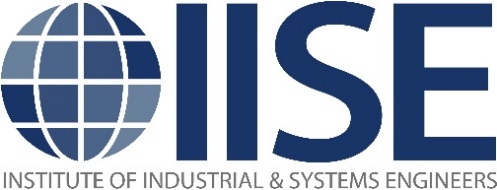 Information (please print clearly) Mr.    Mrs.     Ms.     Dr.Name: 													First		 	Middle		 	LastPlease indicate which address to send your magazine to:    Home      SchoolHome (permanent address)    Address																									City______________________________ State/Province____________  Zip/Postal Code_____________ Country______________________________________________________________________________Phone (  ____ )		___	_	_______  Cell (optional): (         ) 				Email (required)			____________________________________		______School address (optional)    Address																									City______________________________ State/Province____________  Zip/Postal Code_____________ Country______________________________________________________________________________Phone (  ____ )		___	_	_______  Cell (optional): (         ) 				Email (required)			____________________________________		______ Check here to have your name omitted from the mailing lists we share with other organizations. Do not publish my contact information in IISE’s Online Member Directory.Member Profile (required)Degree(s) 											Major(s)					  							 
College/University										Graduation Date 					Gender:  Male      FemaleDate of birth (month/day/year): 				  (Required to determine awards and recognition eligibility)Membership Dues Student membership fee U.S./ International  $37(12 issues of Industrial and Systems Engineer magazine are included with membership in the U.S.)International students: Add mailed copy for an additional fee of: $35 surface mail delivery     $99 air mail deliverySocietiesIn addition to membership fee. For more information go to www.iise.org/societiesdivisions Society for Health Systems (SHS): $5  Society for Engineering & Management Systems (SEMS) $5(Includes a digital subscription to Industrial Management magazine, a bi-monthly publication)Technical DivisionsYou can join divisions at any time because they are free. For more information go to www.iise.org/societiesdivisions.  Applied Ergonomics (GOErgo) Computer and Information Systems Construction Engineering Economy Lean Logistics & Supply Chain Manufacturing & Design Social, Environmental, Sustainability Operations Research Process Industries Quality Control & Reliability Engineering Work SystemsTotalSocieties....................................................................... $			Membership Type........................................................ $			Magazines & Journals.................................................. $			Total............................................................................. $			Payment (pre-payment required) Check (payable to IISE) Payment of $___________is enclosed. Check #_________Credit Card: I authorize IISE to charge my credit card:  MasterCard    Visa   AmExCredit Card # 						 Expiration date: 			Name as it appears on card (print)								 Authorized signature: 						Date 				Priority code: STUAPSTUDENT SELF-VERIFICATION FORMThis section must be completed in order to process your application. I am currently enrolled as a full-time student as defined by my college or university. I understand that a fundamental principle of engineering ethics is honesty and that providing false information regarding my student status my result in the revocation of my IISE membership.University / college attending	Expected date of graduation:	Course of study / expected degree:	Signature:	Date signed:	For questions, please contact IISE Member and Customer Service at (800) 494-4060 or(770) 449-0460. Email: cs@iise.orgReturn this application to:Institute of Industrial and Systems Engineers3577 Parkway Lane, Suite 200Norcross, GA 30092 USA or fax to (770) 441-3295